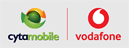 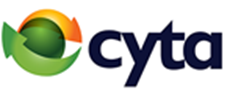 Date: 8/6/2023 The contract summary provides the main elements of the service offer, as required by EU Law1It helps to make a comparison between service offers.It provides complete information about the services provided in other documents. 4. Renewal of Contract: After the 24-month period, provided no renewal has taken place or no other new VMB Plan has been selected by the customer, the corresponding VMB plan without time commitment shall come into force with the same monthly subscription/price. MIH plan charges will also remain unaffected on a monthly basis.5. Termination: In case of early termination the assigned router will be charged. In the MIH program the remaining installments of the router will be charged (€10 x months remaining).6. Features for end-users with disabilities: -7. Other Relevant Information’s: These plans only allow the use of data as well as the sending and receiving of SMS text messages. They do not allow the use of voice services. Customers receive an update as soon as they use 70% and 100% of the volume included in the package.More information: www.cyta.com.cy/mobile-internetCyta shall notify the Subscriber at least one (1) month before the date of application of new fees/rates in cases of fee increases and for its right to terminate in accordance with Term 13.5 of the General Agreement for the Provision of Electronic Communications. All quoted prices include VAT. -----------------------------------------1 Article 192(3) of Directive (EU) 2018 (1972) of the European Parliament and the Council of 11 December 2018 establishing the European Electronics Communications Code. For completing the Contract Summary form, refer to Commission Implementing Regulation EU 2019/2243, Part B.Service               (1)Connection FeeMobile InternetPrice (2)Duration /months (3) Add on Mobile InternetWiFi RouterTermination(5)VMB 100MB€15100MB€41€1/20ΜΒ--VMB 500MB€15500ΜΒ€71€2,50/200ΜΒ--VMB 4GB€154GB€111€5/2GΒ--VMB 40GB€1540GB€191€5/5GΒ--VMB 500GB€15500GB€391€5/20GB--VMB 1.000GB€151.000GB€451€5/50GB--VMB 50MB€15100MB€424€1/20ΜΒYesRouter charged €69VMB 500MB€15500ΜΒ€724€2,50/200ΜΒYesRouter charged €69VMB 4GB€154GB€1124€5/2GΒYesRouter charged €69VMB 40GB€1540GB€1924€5/5GΒYesFree WiFi Router €69VMB 500GB€15500GB€3924€5/20GBYesFree WiFi Router €69VMB 1.000GB€151.000GB€4524€5/50GBYesFree WiFi Router €69Mobile Internet Home 1€0Unlimited€3524---YesRemaining Router instalments charged Mobile Internet Home 2€0Unlimited€3924---YesRemaining Router instalments charged